РЕЗУЛТАТ ИНСПЕКЦИЈСКОГ НАДЗОРА У БОДОВИМА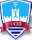 Град Смедерево Градска управа Смедерево Одељење за инспекцијске послове Група за саобраћајну инспекцијуОзнака: КЛ-9Постављање и одржавање пловилаКОНТРОЛНА ЛИСТА ПОСТАВЉАЊЕ И ОДРЖАВАЊЕ ПЛОВИЛА  ОБАВЕЗЕ ВЛАСНИКАКОНТРОЛНА ЛИСТА ПОСТАВЉАЊЕ И ОДРЖАВАЊЕ ПЛОВИЛА  ОБАВЕЗЕ ВЛАСНИКАКОНТРОЛНА ЛИСТА ПОСТАВЉАЊЕ И ОДРЖАВАЊЕ ПЛОВИЛА  ОБАВЕЗЕ ВЛАСНИКАКОНТРОЛНА ЛИСТА ПОСТАВЉАЊЕ И ОДРЖАВАЊЕ ПЛОВИЛА  ОБАВЕЗЕ ВЛАСНИКАКОНТРОЛНА ЛИСТА ПОСТАВЉАЊЕ И ОДРЖАВАЊЕ ПЛОВИЛА  ОБАВЕЗЕ ВЛАСНИКАПРАВНИ ОСНОВ - Одлука о постављању пловила на делу обале и водног простора на територији града Смедерева (''Службени лист града Смедерева'', бр. 12/2017-пречишћен текст)ПРАВНИ ОСНОВ - Одлука о постављању пловила на делу обале и водног простора на територији града Смедерева (''Службени лист града Смедерева'', бр. 12/2017-пречишћен текст)ПРАВНИ ОСНОВ - Одлука о постављању пловила на делу обале и водног простора на територији града Смедерева (''Службени лист града Смедерева'', бр. 12/2017-пречишћен текст)ПРАВНИ ОСНОВ - Одлука о постављању пловила на делу обале и водног простора на територији града Смедерева (''Службени лист града Смедерева'', бр. 12/2017-пречишћен текст)ПРАВНИ ОСНОВ - Одлука о постављању пловила на делу обале и водног простора на територији града Смедерева (''Службени лист града Смедерева'', бр. 12/2017-пречишћен текст)Надзирани субјекат:Надзирани субјекат:Матични број:                      ПИБ:                       Седиште:Матични број:                      ПИБ:                       Седиште:Одговорно лице:                                                    ЈМБГ:Одговорно лице:                                                    ЈМБГ:Адреса пребивалишта:Адреса пребивалишта:Лице које је присутно прегледу:                                    ЈМБГ:Лице које је присутно прегледу:                                    ЈМБГ:Локација предмета контроле:Локација предмета контроле:Р.б.ПитањеДаНеБодови1.има одобрење надлежног органа Градске управе за постављање пловила    да-30   не-02. има пловидбену дозволу издату од стране надлежне лучке капетаније или други акт којим доказује да је пловило регистровано    да-30   не-03.постављено у складу са одобрењем и урбанистичким планом   да-30   не-04.пловило у исправном и уредном стању   да-10   не-05.обојено и заштичено од влаге   да-10   не-06.простор око пловила чист и уредан    да-10   не-07.безбедан прилаз пловилу   да-10   не-08.извор светлости на пловилу постављен тако да не угрожава сигурност пловидбе пловним путем   да-10   не-09.не испушта отпадне воде у реку   да-10   не-010.није привезано за камен, дрво, клупу и сл.   да-10   не-011.није оштећена обала испред пловила   да-10   не-0НАПОМЕНА:НАПОМЕНА:НАПОМЕНА:НАПОМЕНА:НАПОМЕНА:УКУПАН МОГУЋИ БРОЈ БОДОВА170УТВРЂЕНИ БРОЈ БОДОВАСтепен ризикаНезнатанНизакСредњиВисокКритичанБрој бодова151-170121-15091-12061-9060 и мањеСтепен ризика уодносу на остварени број бодоваКритичанНезнатанНизакСредњиВисокБројКонтролна листа сачињенаДатумВремеНАДЗИРАНИ СУБЈЕКАТ____________________М.П.САОБРАЋАЈНИ ИНСПЕКТОР_________________________